Market Leader (Intermediate)Tasks to do:Pictures below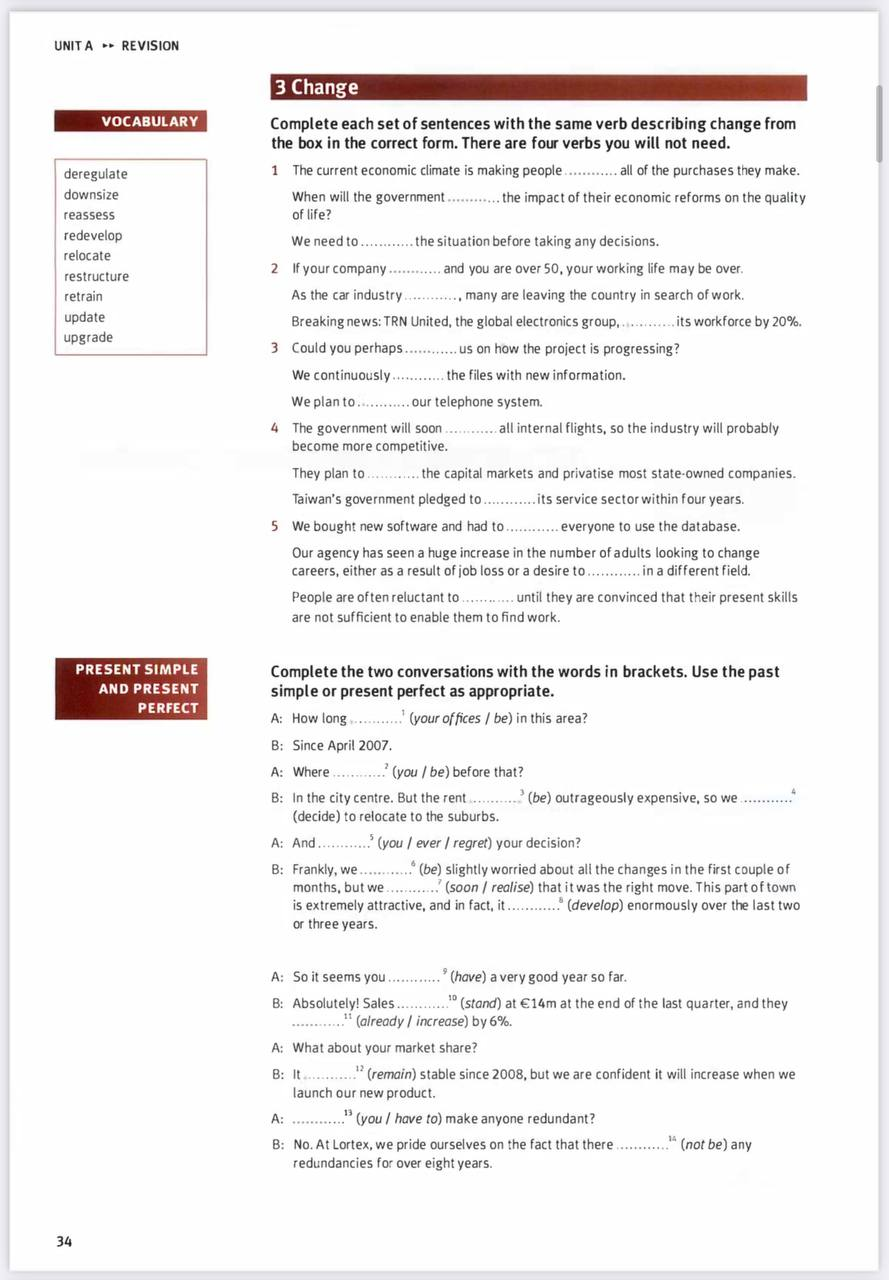 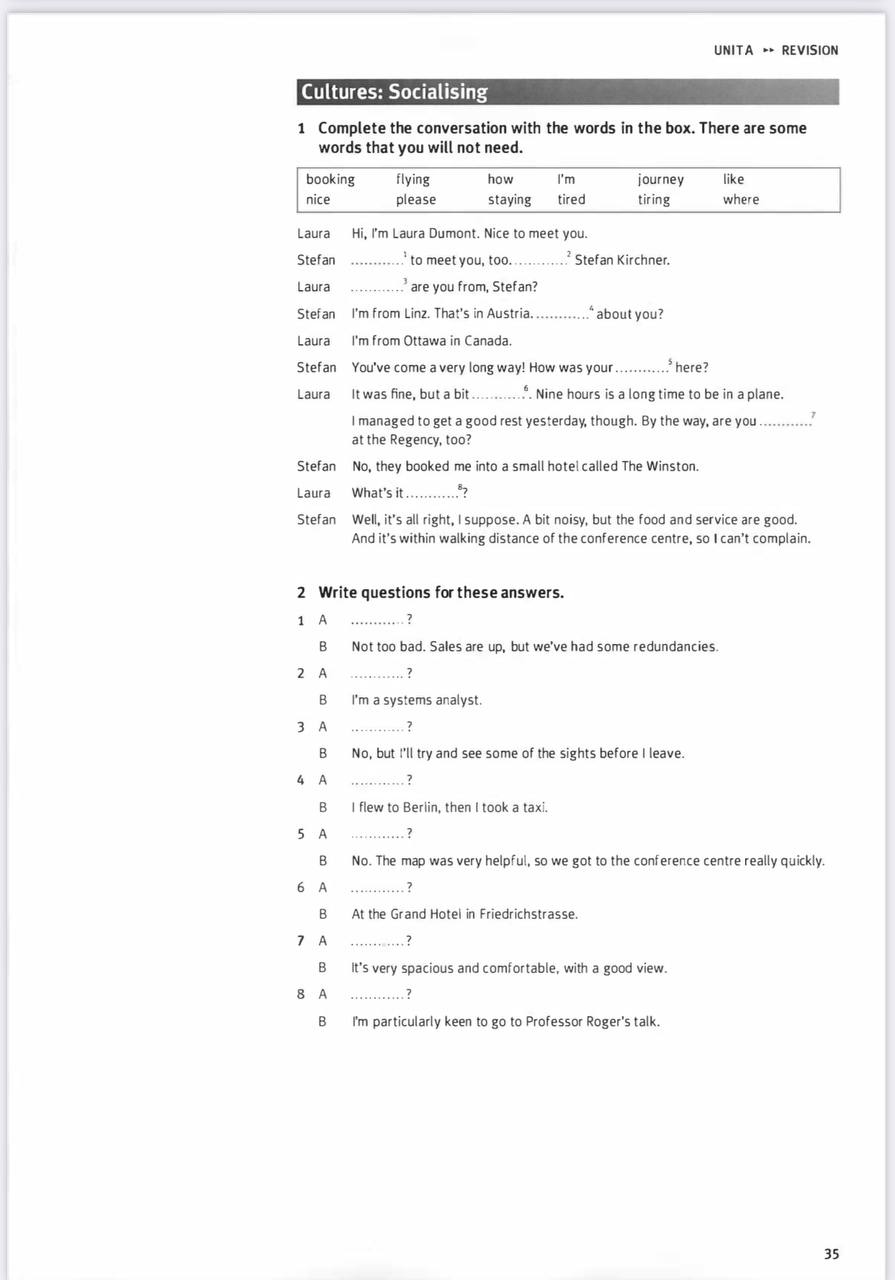 